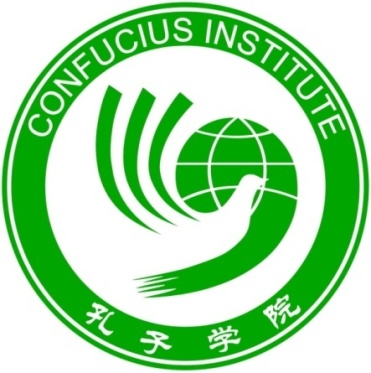 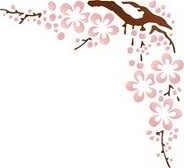 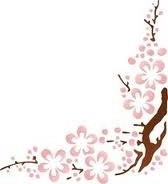 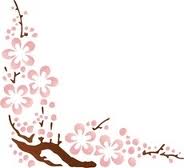    Курсы гидов-переводчиковГруппа №2Занятия: вт, чт 18:40Преподаватели: Юй ФанмяоАудитория: 346Ачина МарияБатоева ЮлияБелокурова СофьяБельская СветланаБойко ВарвараБондарева АннаБородацкая КсенияВасильева ДарьяГалиев ИгорьДружинин Александр Илющенко НаталияКасперович АлексейКлючникова ИлонаКолосок АннаКолтунова СветланаКоробкова АнастасияЛазуренко СнежанаНиколаева МарияПойдя ВикторияСкударнова ОльгаСлива ТатьянаТимофеева АлинаХолодова ДарьяЦвигун ВалерияЩелконогова ОльгаЩербаков Александр